SWE K-12 Outreach – Links You Can UseReport your Outreach events on the Outreach Metric Tool at: 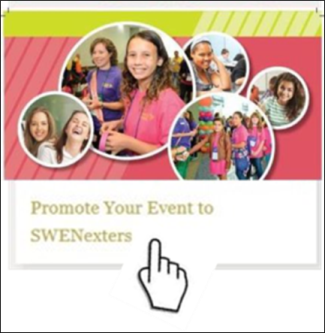 https://www.surveymonkey.com/r/SWEOMTFY18SWENextPromote your outreach event to SWENexters in your area: http://societyofwomenengineers.swe.org/page/5147-swenext-eventsDownload SWENext flyers, promotional materials, and logos at outreach events: http://societyofwomenengineers.swe.org/page/4584Learn about SWENext Clubs at:  http://societyofwomenengineers.swe.org/page/4722-swenext-clubFind a SWENext Club near you: https://www.google.com/maps/d/u/0/viewer?mid=1Bc9ipByNusbaJIkeEbJgq1V6VHU&ll=29.236450729177598%2C-57.497222400000055&z=3Collegiate Sections:  Participate in the SWENext Video Challenge to tell SWENexters all about your school in under 3 minutes: https://app.smarterselect.com/programs/42162-Society-Of-Women-Engineers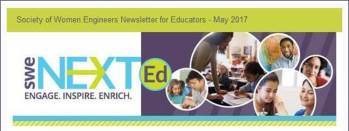 K-12 Educator MembershipLearn more (including flyers to share with educators in your area): http://societyofwomenengineers.swe.org/k-12-educator-membershipGeneral K-12 STEM Outreach ResourcesJoin the SWE Outreach Incubator Facebook Group at: https://www.facebook.com/groups/223715534629778/?ref=bookmarksFind the K-12 Outreach Tool Kit at: http://societyofwomenengineers.swe.org/page/4768-Outreach-ToolkitLearn about the latest Wow! Innovation Challenge at:http://societyofwomenengineers.swe.org/page/4674-welcome-to-the-wow-innovation-challenge-pageLearn how to apply for a Program Development Grant for your Outreach program at: http://societyofwomenengineers.swe.org/program-development-grantsGet presentations and handouts for your Parents and Educator Program (PEP) track by emailing maryzeis@gmail.com  (PEP Tool Kit coming soon!)Get the Assessment Made Easy step-by-step survey creation tool at:http://societyofwomenengineers.swe.org/swe-members/479-slides/4159-assessmentIf you ever need K-12 Outreach information that you can’t find, send an email to the current SWE Outreach chair at:  outreach-chair@swe.org or to your Region G STEM Outreach Rep at: maryzeis@gmail.com.